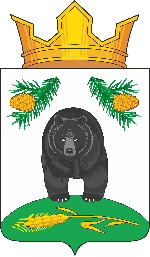 АДМИНИСТРАЦИЯ НОВОКРИВОШЕИНСКОГО СЕЛЬСКОГО ПОСЕЛЕНИЯПОСТАНОВЛЕНИЕ07.07.2022                                                                                                                  № 53с. НовокривошеиноКривошеинского районаТомской области            В соответствии с Гражданским Кодексом Российской Федерации, Федеральным законом Российской Федерации от 21.12.2001 № 178-ФЗ «О приватизации государственного и муниципального имущества», постановлением Правительства Российской Федерации от 27.08.2012 № 860 «Об организации и проведении продажи государственного и муниципального имущества в электронной форме»,  прогнозным планом (программой) приватизации  муниципального имущества  на 2022 год, утвержденным решением Совета Новокривошеинского сельского поселения от 24 декабря 2021 № 219 «Об утверждении Прогнозного  плана (программы) приватизации  муниципального имущества  на 2022 год» (в редакции решения от 11.03.2022 № 232), учитывая отчет ООО «Оценка плюс» от 09.03.2022 № ОП 046/22 об установлении рыночной стоимости нежилого здания с земельным участком, расположенного по адресу: Томская область, Кривошеинский район, Новокривошеинское сельское поселение,  с. Малиновка, Производственная зона, 1,  учитывая, что аукцион в электронной форме от 11.04.2022 признан несостоявшийся на основании  пункта 44 постановления Правительства Российской Федерации от 27.08.2012 № 860 (протокол об итогах аукциона от 11.04.2022 №  U22000029470000000003-1) в связи с тем, что до окончания срока подачи заявок не  подана ни одна заявка на участие в  аукционе, продажа посредством публичного предложения (протокол № U22000029470000000004-1 от 12.05.2022г.) признана не состоявшейся в связи с тем, что до окончания срока подачи заявок не  подана ни одна заявка, продажа посредством публичного предложения (протокол № U22000029470000000005-1 от 16.06.2022г.) признана не состоявшейся в связи с тем, что до окончания срока подачи заявок не  подана ни одна заявка,            ПОСТАНОВЛЯЮ:	1. Провести продажу  без объявления цены в электронной форме следующего муниципального  имущества, находящегося в казне муниципального образования Новокривошеинское сельское поселение Кривошеинского района Томской области:1) нежилое  здание, 1-этажное, площадь 1019,3 кв.м., кадастровый номер 70:09:0100012:397 с земельным участком площадью 1650 кв. м., кадастровый номер 70:09:0100023:176 по адресу: Томская область, Кривошеинский район, Новокривошеинское сельское поселение,  с. Малиновка, Производственная зона, 1. 	2. Продажа без объявления цены в электронной форме  муниципального  имущества, указанного в п.1 настоящего постановления  провести на электронной площадке  общества с ограниченной ответственностью «РТС – Тендер»  http://www.rts-tender.ru.	3. Назначить Продавцом муниципального имущества, указанного в п.1 настоящего постановления,  Администрацию Новокривошеинского сельского поселения.    4. Утвердить информационное сообщение о  продаже муниципального имущества муниципального образования Новокривошеинское сельское поселение без объявления цены в электронной форме, согласно приложению № 1 к настоящему постановлению.	5. Утвердить и применять при проведении продажи без объявления цены форму заявки в электронной форме, сформированную системой электронной площадки  общества с ограниченной ответственностью «РТС – Тендер», согласно приложению № 2 к настоящему постановлению.	6. Утвердить проект договора купли-продажи имущества, согласно приложению № 3 к настоящему постановлению.	7. Информационное сообщение о продаже муниципального имущества муниципального образования Новокривошеинское сельское поселение Кривошеинского района  Томской области без объявления цены в электронной форме, проект договора купли-продажи имущества разместить на  электронной площадке  общества с ограниченной ответственностью «РТС – Тендер» www.rts-tender.ru, на сайте www.torgi.gov.ru и на официальном сайте муниципального образования Новокривошеинское сельское поселение Кривошеинского района Томской области в сети «Интернет» www.novokriv.ru.	8. Настоящее постановление вступает в силу с даты его подписания.	9. Контроль за исполнением настоящего постановления оставляю за собой.Глава Новокривошеинского сельского поселения                                  А.О. Саяпин(Глава Администрации)							Фадина Тамара Михайловна47433ПрокуратураФадина Т.М.В делоО  продаже без объявления цены в электронной форме муниципального недвижимого имущества муниципального образования Новокривошеинское сельское поселение Кривошеинского района  Томской области 